EGZAMINATOR Z BIOLOGII I CHEMII: MONIKA OWSIANA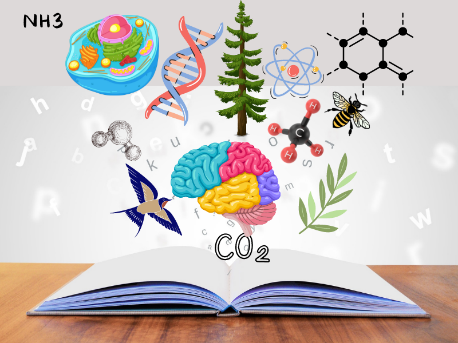 Jestem nauczycielem biologii, chemii i przyrody z kilkunastoletnim stażem pracy, ukończyłam Uniwersytet Rzeszowski na kierunku Biologia Eksperymentalna.Lubię podróżować i czytać książki. Można się ze mną skontaktować pod adresem: monikow53@interia.plWYMAGANIA Z BIOLOGII W ZAKRESIE ROZSZERZONYM W KL. III  LOMiejsce człowieka w systemie klasyfikacji organizmówHierarchiczna budowa organizmu człowiekaHomeostazaUkład powłokowy u zwierzątBudowa, funkcje, higiena i choroby skóryRuch u zwierzątBudowa i funkcje szkieletu, elementy szkieletu. Rodzaje połączeń kościBudowa i funkcjonowania układu mięśniowego. Higiena i choroby układu ruchuOdżywianie się zwierzątOrganiczne i nieorganiczne składniki pokarmowe. Rola witamin.Budowa i funkcje układu pokarmowego. Procesy trawienia i wchłanianiaZasady racjonalnego odżywiania się. Choroby układu pokarmowegoUkład oddechowy u zwierzątBudowa, funkcje i zaburzenia funkcjonowania układu oddechowegoWentylacja płuc i wymiana gazowaUkład krążenia u zwierzątSkład i funkcje krwiBudowa, funkcjonowanie i choroby układów krwionośnego i limfaycznegoBudowa, funkcje i zaburzenia funkcjonowania układu odpornościowego. Rodzaje i mechanizmy odpornościOsmoregulacja i wydalanie u zwierzątBudowa, funkcjonowanie i choroby układu moczowegoUkład nerwowy u zwierzątBudowa, podział, działanie, higiena i choroby układu nerwowegoNarządy zmysłów u zwierzątBudowa i działanie narządów zmysłów: wzroku, słuchu i równowagi, smaku oraz węchuUkład hormonalny u zwierzątBudowa i rola układu hormonalnegoRegulacja wydzielania hormonów. Nadczynność i niedoczynność gruczołów dokrewnych. StresRozmnażanie i rozwój u zwierzątBudowa, funkcjonowanie, higiena i choroby męskich i żeńskich narządów rozrodczychRozwój człowieka. Metody antykoncepcji